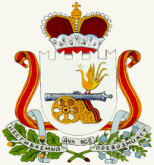 СОВЕТ ДЕПУТАТОВ ИГОРЕВСКОГО СЕЛЬСКОГО ПОСЕЛЕНИЯХОЛМ-ЖИРКОВСКОГО РАЙОНА СМОЛЕНСКОЙ ОБЛАСТИРЕШЕНИЕ от 03.12.2020г.                    №23О разделении территории Игоревского сельского поселения Холм-Жирковского районаСмоленской области на участкии закрепление данных участков за депутатами Совета депутатовИгоревского сельского поселенияХолм-Жирковского районаСмоленской области      В целях обеспечения приема избирателей Игоревского сельского поселения Холм-Жирковского района Смоленской области Совет депутатов Игоревского сельского поселения Холм-Жирковского района Смоленской области  РЕШИЛ: I. Определить на территории Игоревского сельского поселения Холм-Жирковского района Смоленской области 10 участков в соответствии с  Приложением.    II. Закрепить за каждым депутатом  участок для  работы  с избирателями, в соответствии с Приложением.     III. Настоящее решение вступает в силу после его официального обнародования на территории Игоревского сельского поселения Холм-Жирковского района Смоленской области.Глава муниципального образованияИгоревского сельского поселенияХолм-Жирковского районаСмоленской области                                                                 Н.М. Анисимова                                                                    УТВЕРЖДЕН                                                                    Решением Совета депутатов                                                                    Игоревского сельского поселения                                                                     Холм-Жирковского района                                                                    Смоленской областиот 03.12.2020г. №23Распределение  депутатов  Игоревского сельского поселенияХолм-Жирковского района Смоленской области по участкамтерритории Игоревского сельского поселения Холм-Жирковского района Смоленской области.№ФИОдепутатаТерритория участка, закрепленного за депутатом1Кузнецов В. С.ул. Южная, ул. Южная ПМКул. Горького 2Смирнова В.В.ул. Молодежнаяул. Больничная3Крылов А.О.ул. Леснаяул. Заозернаяул. Пролетарскаяп. Левково4Руженцева А.С.ул. Ленинская, ул. Заколодезная5Константинова Л.А.ул. Строительнаяул. Клубнаяул. Канютинская 6Крапивин А.А.ул. Школьнаяул. Октябрьскаяул. Железнодорожная7Анисимов М.Л.ул. Завокзальнаяул. Советская8Макаревский Н.Н.ул. Набережнаяул. Заводскаяул. Речная9Анисимова Н.М.ул. Комсомольскаяул. Детсадовскаяул. Садовая10Константинова Л.С.ул. им. Нури Магомедоваул. Новая